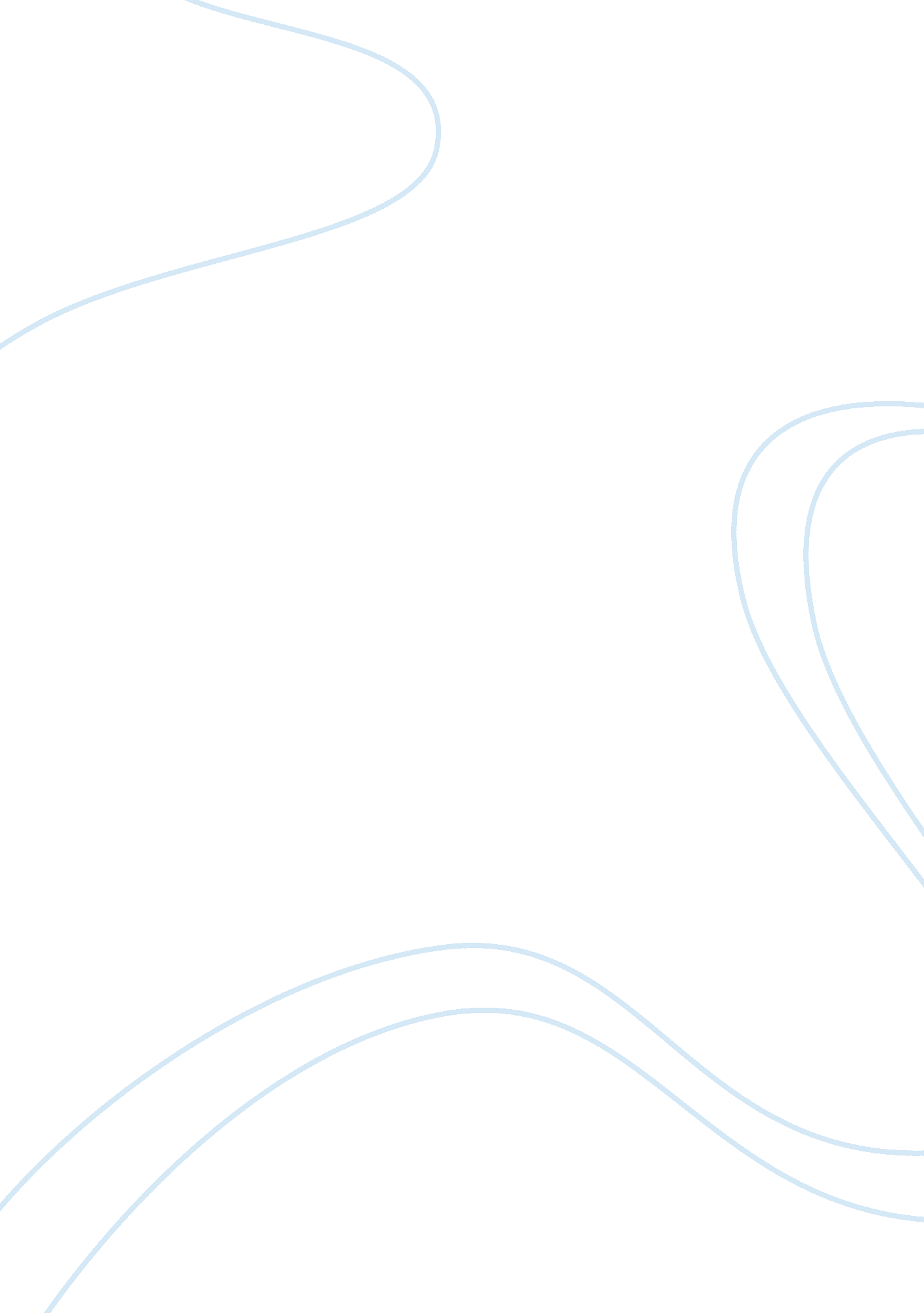 Database computer operating systems and hardware products.prepares usersBusiness, Management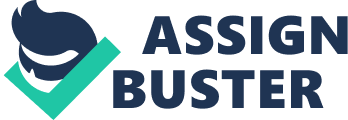 Database Administrator: A database administrator’s (DBA) primary job is to ensure that data is available, protected from loss and corruption, and easily accessible as needed. DBA Responsibilities: Identifies database requirements by interviewing customers; analyzing department applications, programming, and operations; evaluating existing systems and designing proposed systems. Recommends solutions by defining database physical structure and functional capabilities, database security, data back-up, and recovery specifications. Installs revised or new systems by proposing specifications and flowcharts recommending optimum access techniques; coordinating installation requirements. Maintains database performance by calculating optimum values for database parameters; implementing new releases; completing maintenance requirementsevaluating computer operating systems and hardware products. Prepares users by conducting training; providing information; resolving problems. Provides information by answering questions and requests. Supports database functions by designing and coding utilities. Maintains quality service by establishing and enforcing organization standards. Maintains professional and technical knowledge by attending educational workshops reviewing professional publications; establishing personal networks; benchmarking state-of-the-art practices; participating in professional societies. Contributes to team effort by accomplishing related results as neededData warehouse Administrator responsibilities:• Understand high level requirements of the business and Ensure support for the data           warehouse program at the highest levels of the organization • Present the business with the possibilities available to them through data warehousing • Staff the team • Establish and ensure adherence to a set of guiding principles for data warehousing • Communication of key milestone status to IT management • Ensuring the remainder of the team accede to their responsibilities as enumerated below • Liaise with strategic vendors • Establishing partnerships with key IT partners in support of data warehousing initiativesAs per the details mentioned above, they both mainly are responsible for organizations data sets but, the difference will be largely on the amount of data and types of data they maintains. 